Per parlare,per discutere su temi che incombono sulla nostra vita,per deliziarci con la poesia…ISCRIVITI E FAI ISCRIVERE AI  GRUPPI  Facebook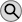 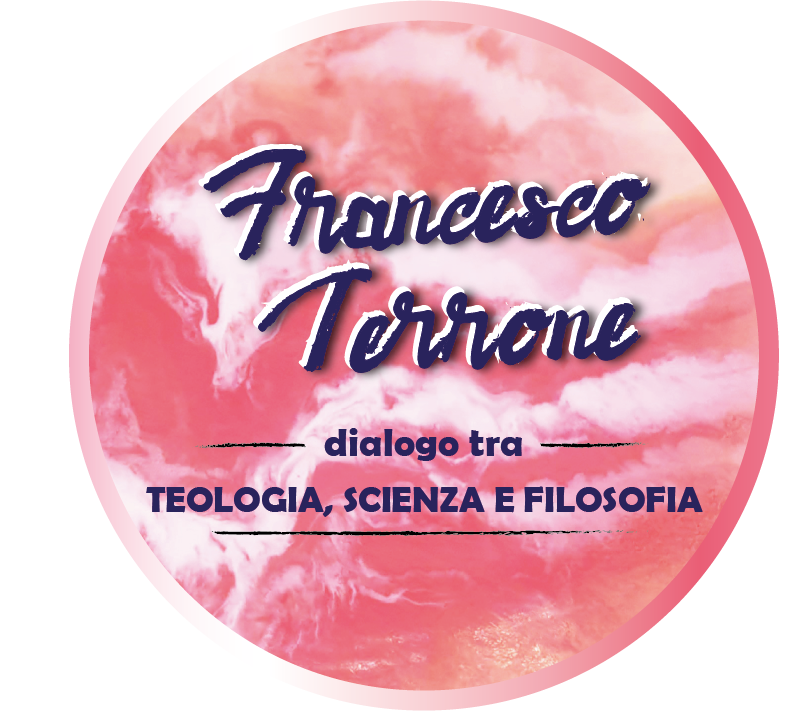 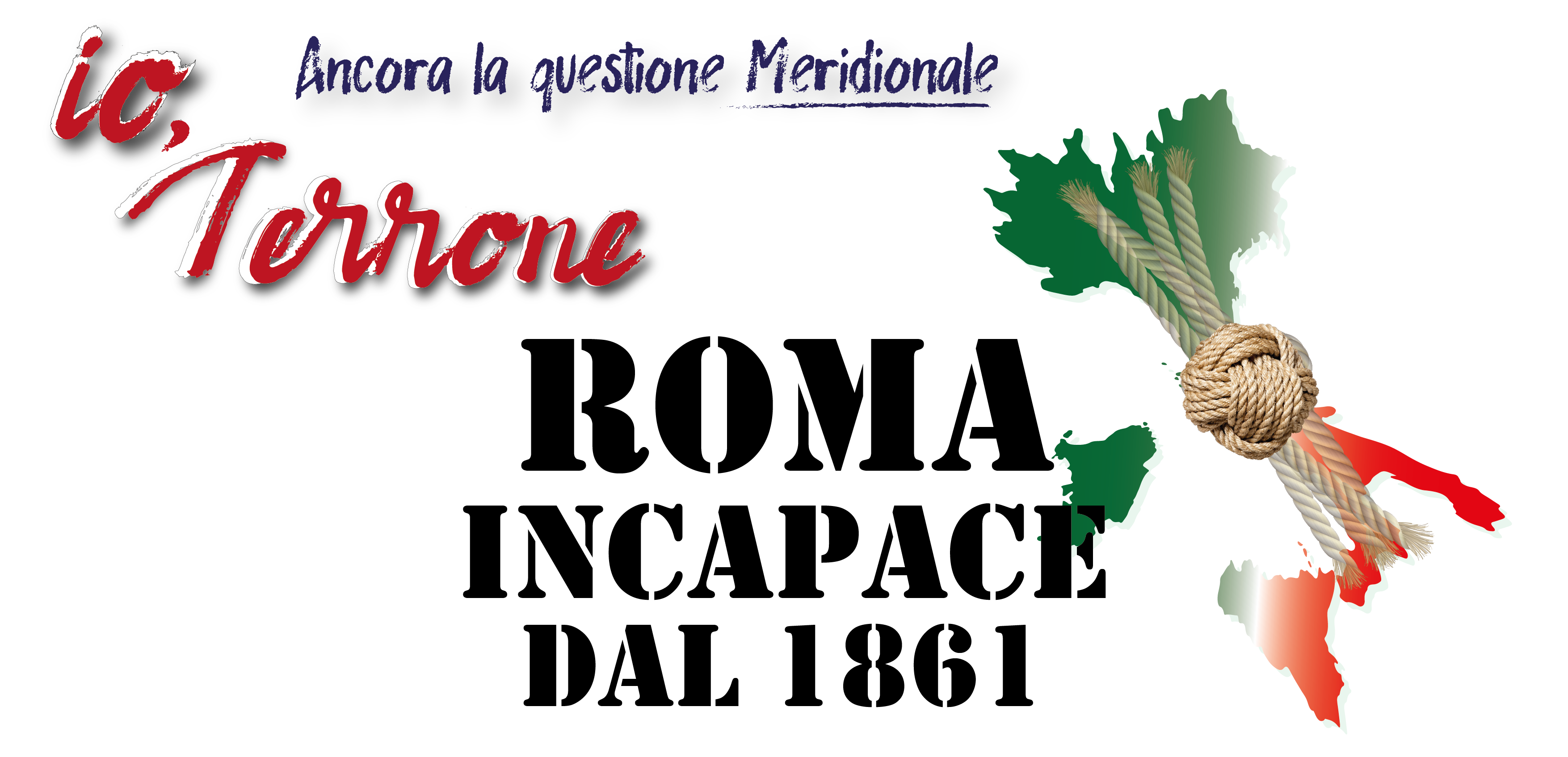 ioterroneancoralaquestionemeridionale						   	    francescoterronedialogo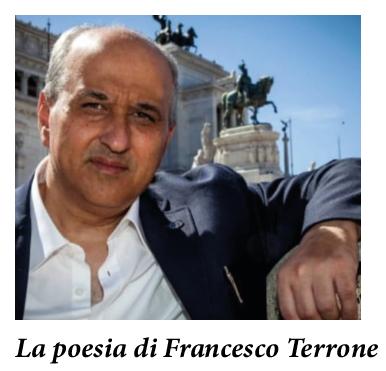 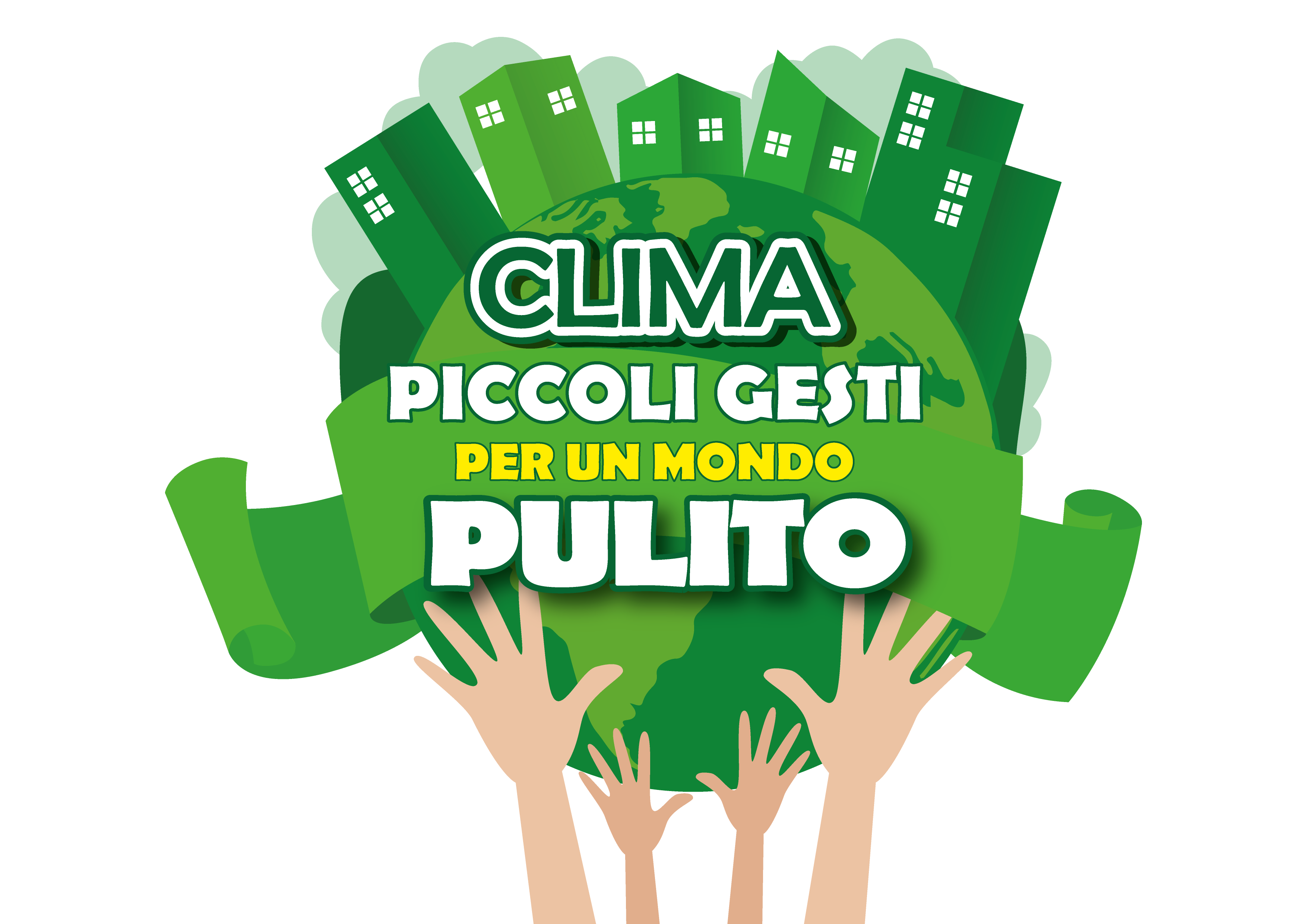 lapoesiadifrancescoterrone							           climapiccoligestiperunmondopulito